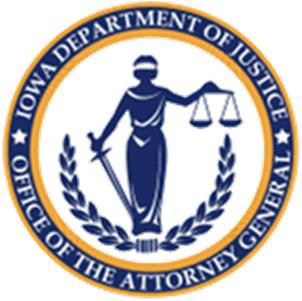 IOWA DEPARTMENT OF JUSTICEOFFICE OF THE ATTORNEY GENERALCRIME VICTIM ASSISTANCE DIVISIONCERTIFICATION-CIVIL RIGHTS TRAININGAgency Name:Program Name:Grant Number:I certify that I have viewed the following Office for Civil Rights (OCR) online training modules offered by the U.S. Department of Justice, Office for Civil Rights:I accept responsibility for ensuring at the beginning of the grant cycle that Agency staff are trained and understand their responsibilities related to the federal civil rights laws applicable to recipients of federal funds.  Signature of Designated Civil Rights Contact Person: __________________________________________Printed Name: ________________________________________________________________________Date: ___________________This form should be printed, signed and uploaded into IowaGrants.gov as part of yourgrant applicationTrainingDate CompletedOverview of OCR and Laws EnforcedObligations of Recipients to Provide Services to LEP PersonsCivil Rights Laws that Affect Funded Faith Based Organizations (if applicable)Civil Rights Protections for American Indians in DOJ Funded Programs and Obligations of Funded Indian TribesStandard Assurance and How the OCR Enforces Civil Rights Laws